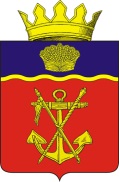 АДМИНИСТРАЦИЯКАЛАЧЕВСКОГО МУНИЦИПАЛЬНОГО РАЙОНАВОЛГОГРАДСКОЙ ОБЛАСТИП О С Т А Н О В Л Е Н И Е от   08.02. 2021 г.     № 44О внесении изменений в постановление администрации Калачевского муниципального района Волгоградской области от 27.01.2020г. № 49 «Об утверждении порядка формирования, ведения и обязательного опубликования перечня объектов муниципального имущества, свободных  от прав третьих лиц  (за исключением права хозяйственного ведения, права оперативного управления, а также имущественных прав субъектов малого и среднего предпринимательства), для предоставления во владение и (или) пользование на долгосрочной основе субъектам малого и среднего предпринимательства и организациям, образующиминфраструктуру поддержки субъектов малого и среднего предпринимательства»Администрация Калачевского муниципального района Волгоградской области  п о с т а н о в л я е т:1. Внести в постановление администрации Калачевского муниципального района Волгоградской области  от 27.01.2020г. № 49 «Об утверждении порядка формирования, ведения и обязательного опубликования перечня объектов муниципального имущества, свободных  от прав третьих лиц  (за исключением права хозяйственного ведения, права оперативного управления, а также имущественных прав субъектов малого и среднего предпринимательства), для предоставления во владение и (или) пользование на долгосрочной основе субъектам малого и среднего предпринимательства и организациям, образующим инфраструктуру поддержки субъектов малого и среднего предпринимательства» следующие изменения:1.1. Заголовок постановления дополнить словами «, а также физическим лицам, не являющимся индивидуальными предпринимателями и применяющим специальный налоговый режим "Налог на профессиональный доход" (далее именуются - физические лица, применяющие специальный налоговый режим)»;1.2. Преамбулу постановления изложить в следующей редакции:“В соответствии со статьей 14.1, частями 4, 4.1 статьи 18 Федерального закона от 24 июля 2007 г. N 209-ФЗ "О развитии малого и среднего предпринимательства в Российской Федерации", администрация Калачевского муниципального района Волгоградской области п о с т а н о в л я е т:”.       1.3. В Порядке формирования, ведения и обязательного опубликования перечня объектов муниципального имущества Калачевского муниципального района Волгоградской области, свободных от прав третьих лиц (за исключением права хозяйственного ведения, права оперативного управления, а также имущественных прав субъектов малого и среднего предпринимательства), для предоставления во владение и (или) пользование на долгосрочной основе субъектам малого и среднего предпринимательства и организациям, образующим инфраструктуру поддержки субъектов малого и среднего предпринимательства, утвержденном названным постановлением:      1) Заголовок дополнить словами «, а также физическим лицам, не являющимся индивидуальными предпринимателями и применяющим специальный налоговый режим "Налог на профессиональный доход" (далее именуются - физические лица, применяющие специальный налоговый режим)»;    2) в пункте 1 после слов «субъектов малого и среднего предпринимательства» дополнить словами «, а также физическим лицам, применяющие специальный налоговый режим)»;    3) в пункте 5.1 после слов «субъектов малого и среднего предпринимательства» дополнить словами «, а также физическим лицам, применяющие специальный налоговый режим)»;    4) в пункте 5.8 после слов «субъектов малого и среднего предпринимательства» дополнить словами «, а также физическим лицам, применяющие специальный налоговый режим)»;    5) в пункте 6 после слов «субъектов малого и среднего предпринимательства» дополнить словами «, а также физическим лицам, применяющие специальный налоговый режим»;    6) в пункте 7.1. после слов «субъектов малого и среднего предпринимательства» дополнить словами «, а также физическим лицам, применяющие специальный налоговый режим»;    7) в пункте 8.1 после слов «субъектов малого и среднего предпринимательства» дополнить словами «, а также физическим лицам, применяющие специальный налоговый режим»;     8) в пункте 8.2.1 после слов «субъектов малого и среднего предпринимательства» дополнить словами «, а также физическим лицам, применяющие специальный налоговый режим»;    9) в пункте 8.2.2 после слов «субъектов малого и среднего предпринимательства» дополнить словами «, а также физическим лицам, применяющие специальный налоговый режим»;  10) в пункте 9 после слов «субъектов малого и среднего предпринимательства» дополнить словами «, а также физическим лицам, применяющие специальный налоговый режим».      2. Настоящее постановление подлежит официальному опубликованию.       3. Контроль  исполнения настоящего постановления возложить на первого заместителя Главы Калачевского муниципального района Земскову Н.П. Глава Калачевского муниципального района                                                      С.А.Тюрин   